A B M E L D U N GHiermit melde ich mich/ meine Tochter/ meinen Sohn verbindlich zum unten genannten Abmeldedatum von der Friedrich-List-Schule ab.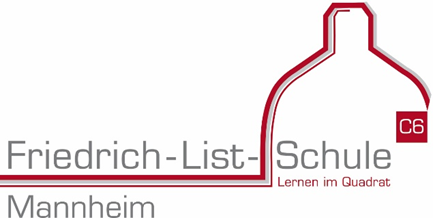 Wirtschaftsgymnasium / Wirtschaftsschule / Kaufmännische Berufsschule / Duales BerufskollegNameNameNameNameVornameVornameVornameVornameGeb.-DatumGeb.-DatumGeb.-DatumGeb.-DatumKlasse / SchuljahrKlasse / SchuljahrKlasse / SchuljahrKlasse / SchuljahrAbmeldedatumAbmeldedatumAbmeldedatumAbmeldedatumOrt, DatumOrt, DatumOrt, DatumOrt, DatumUnterschrift Schülerin/ SchülerUnterschrift Schülerin/ SchülerUnterschrift Schülerin/ SchülerUnterschrift Erziehungsberechtigte/ Erziehungsberechtigter(nur bei minderjährigen Schülern)Unterschrift Erziehungsberechtigte/ Erziehungsberechtigter(nur bei minderjährigen Schülern)Unterschrift Erziehungsberechtigte/ Erziehungsberechtigter(nur bei minderjährigen Schülern)Weitere Pläne:Beratungsangebot nach der SchuleBeratungsangebot nach der SchuleBeratungsangebot nach der SchuleBeratungsangebot nach der SchuleBeratungsangebot nach der SchuleBeratungsangebot nach der SchuleBeratungsangebot nach der SchuleBeratungsangebot nach der Schule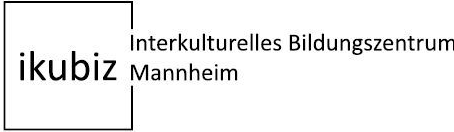 Angebote für Schüler/-innen●Beratung beim Übergang von der Schule   in den Ausbildungsberuf●Beratung von Schul- und    Ausbildungsabbrecher/-innen●passgenaue Vermittlung für BetriebeAngebote für Schüler/-innen●Beratung beim Übergang von der Schule   in den Ausbildungsberuf●Beratung von Schul- und    Ausbildungsabbrecher/-innen●passgenaue Vermittlung für BetriebeAngebote für Schüler/-innen●Beratung beim Übergang von der Schule   in den Ausbildungsberuf●Beratung von Schul- und    Ausbildungsabbrecher/-innen●passgenaue Vermittlung für BetriebeIndividuelle Angebote●Erarbeitung einer vollständigen   Bewerbungsmappe●Üben von Vorstellungsgesprächen●Üben von Einstellungstests●Internetrecherche●Unterstützung bei der Praktikums-   vermittlungIndividuelle Angebote●Erarbeitung einer vollständigen   Bewerbungsmappe●Üben von Vorstellungsgesprächen●Üben von Einstellungstests●Internetrecherche●Unterstützung bei der Praktikums-   vermittlungIndividuelle Angebote●Erarbeitung einer vollständigen   Bewerbungsmappe●Üben von Vorstellungsgesprächen●Üben von Einstellungstests●Internetrecherche●Unterstützung bei der Praktikums-   vermittlung